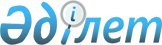 Қазақстан Республикасы Үкіметінің резервінен қаражат бөлу туралыҚазақстан Республикасы Үкіметінің 2011 жылғы 17 мамылдағы № 528 Қаулысы

      «2011 - 2013 жылдарға арналған республикалық бюджет туралы» Қазақстан Республикасының 2010 жылғы 29 қарашадағы Заңына, «Бюджеттің атқарылуы және оған кассалық қызмет көрсету ережесін бекіту туралы» Қазақстан Республикасы Үкіметінің 2009 жылғы 26 ақпандағы № 220 қаулысына сәйкес Қазақстан Республикасының Үкіметі ҚАУЛЫ ЕТЕДІ:



      1. Қазақстан Республикасы Қаржы министрлігіне 2011 жылға арналған республикалық бюджетте көзделген Қазақстан Республикасы Үкіметінің резервінен осы қаулының қосымшасына сәйкес сот актілерін орындау үшін 11223611 (он бір миллион екі жүз жиырма үш мың алты жүз он бір) теңге сот шешімдері бойынша міндеттемелерді орындауға бөлінсін.



      2. Зиян келтірген мемлекеттік органдар Қазақстан Республикасының заңнамасында белгіленген тәртіппен Қазақстан Республикасы Үкіметінің резервінен оқшауландырылған қаражатты өтеу жөнінде шаралар қабылдасын.



      3. Осы қаулы қол қойылған күнінен бастап қолданысқа енгізіледі.      Қазақстан Республикасының

      Премьер-Министрі                                   К. Мәсімов

Қазақстан Республикасы 

Үкіметінің       

2011 жылғы 17 мамырдағы 

№ 528 қаулысына   

қосымша        

Орындауға жататын сот актілерінің тізбесі
					© 2012. Қазақстан Республикасы Әділет министрлігінің «Қазақстан Республикасының Заңнама және құқықтық ақпарат институты» ШЖҚ РМК
				Р/с

№Сот органының атауы және шешім шығарылған күнТалапкерМемлекет кірісіне мемлекеттік баж шегерілген сома (теңге)Өндіріп алушының пайдасына мемлекеттік баж (теңге)123451Алматы қаласы Алмалы аудандық сотының 1997 жылғы 14 тамыздағы шешімі,

Алматы қаласы Алмалы аудандық сотының 2002 жылғы 8 наурыздағы ұйғарымы,

Алматы қалалық соты қадағалау алқасының 2004 жылғы 23 ақпандағы қаулысы,

Астана қаласы Сарыарқа аудандық сотының 2007 жылғы 14 қыркүйектегі ұйғарымыЕ.И. Пак17280 (2011 жылғы 1 сәуірден бастап 30 маусымды қоса алғандағы кезеңге)2Қарағанды облысы Теміртау қалалық сотының 2009 жылғы 26 мамырдағы шешімі,

Қарағанды облыстық соты азаматтық істер жөніндегі алқасының 2009 жылғы 8 шілдедегі қаулысы,

Қарағанды облысы Теміртау

қалалық сотының 2009 жылғы 9 қазандағы шешімі,

Қарағанды облыстық соты азаматтық істер жөніндегі алқасының 2009 жылғы 9 желтоқсандағы қаулысы,

Қарағанды облысы Теміртау қалалық сотының 2010 жылғы 28 мамырдағы ұйғарымыГ.К. Зәкіров36951 (2011 жылғы 1 сәуірден бастап 30 маусымды қоса алғандағы кезеңге)3Астана қаласы Сарыарқа аудандық сотының 2003 жылғы 15 қыркүйектегі шешімі,

Астана қаласы сотының азаматтық істер жөніндегі алқасының 2003 жылғы 9 желтоқсандағы қаулысы,

Астана қаласының соты қадағалау алқасының 2005 жылғы 30 маусымдағы қаулысыФ.М. Кәрімов93732 (2011 жылғы 1 сәуірден бастап 31 наурызды қоса алғандағы (кезеңге)4Солтүстік Қазақстан облысының № 2 Тайынша аудандық сотының 2010 жылғы 9 қыркүйектегі шешімдері,

Солтүстік Қазақстан облысының аппеляциялық сот алқасының 2010 жылғы 29 қазандағы қаулысыГ.М. Мацкевич2750005Алматы облысының Панфилов аудандық сотының 2010 жылғы 15 қаңтардағы шешімі,

Алматы облыстық сотының азаматтық істер жөніндегі алқасының 2010 жылғы 3 наурыздағы қаулысы,

Алматы облыстық сотының кассациялық алқасының 2010 жылғы 22 сәуірдегі қаулысыШ.Ш. Шәріпова5000006486Алматы облысы Қарасай аудандық сотының 2010 жылғы 30 наурыздағы сырттай шешімі,

Қазақстан Республикасы Жоғарғы Сотының азаматтық және әкімшілік істер жөніндегі қадағалау сот алқасының 2010 жылғы 6 қазандағы қаулысы,

Қазақстан Республикасы Жоғарғы Сотының азаматтық және әкімшілік істер жөніндегі қадағалау сот алқасының 2011 жылғы 16 ақпандағы қосымша қаулысыГ.Ж. Бөлеков100000007Маңғыстау облысы Бейнеу аудандық сотының 2007 жылғы 8 қаңтардағы шешімі,

Маңғыстау облысы Бейнеу аудандық сотының 2008 жылғы 29 тамыздағы ұйғарымы,

Маңғыстау облысы Бейнеу аудандық сотының 2009 жылғы 4 мамырдағы ұйғарымы,

Астана қаласы Сарыарқа аудандық сотының 2010 жылғы 9 сәуірдегі ұйғарымы,

Астана қаласы сотының апелляциялық сатысының 2010 жылғы 9 маусымдағы ұйғарымы,

Астана қаласы Сарыарқа аудандық сотының 2010 жылғы 23 шілдедегі ұйғарымы,

Астана қаласы сотының апелляциялық сатысының 2010 жылғы 8 қыркүйектегі ұйғарымы,

Астана қаласы Сарыарқа аудандық сотының 2011 жылғы 10 наурыздағы ұйғарымыК.С. Омаров300000Жиыны:                                              11222963          648Жиыны:                                              11222963          648Жиыны:                                              11222963          648Жиыны:                                              11222963          648Жиыны:                                              11222963          648Жалпы сомасы:                                        11223611Жалпы сомасы:                                        11223611Жалпы сомасы:                                        11223611Жалпы сомасы:                                        11223611Жалпы сомасы:                                        11223611